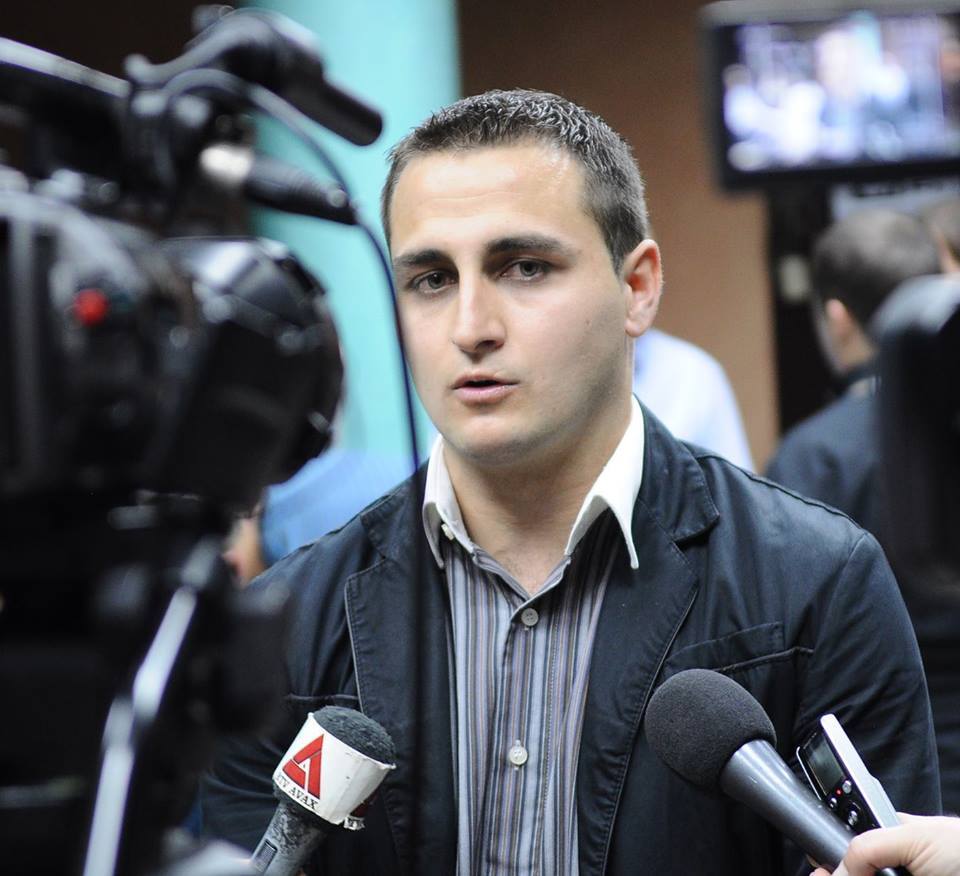 IME I PREZIME: Ivan TodorovićDATUM ROĐENJA: 14.01.1986.MESTO ROĐENJA: LazarevacOBRAZOVANJE: Osnovna škola Dule Karaklajić, LazarevacGimnazija LazarevacDiplomirani pravnik, Pravni fakultet Univerziteta u BeograduJEZICI: Engleski-govorni i pisaniRAD NA RAČUNARU: Microsoft word i ExcelBROJ TELEFONA: 0649824016E-MAIL: ivan.todorovic86@yahoo.comPo zanimanju sam diplomirani pravnik sa iskustvom rada u Direkciji za gradjevinsko zemljište u sferi saradnje sa Beogradskom direkcijom, gde sam obavljao poslove pravnika,  sastavljao ugovore o zakupu, ugovore o radu, sve potrebne podneske, razgovarao sa strankama i obavljao sve vezano za eksproprijaciju nepokretnosti kao i radne odnose. Bio sam član Republičke izborne komisije, obavljajući većinu poslova vezanih za biračko pravp, kao i član Opštinske izborne komisije, član Saveta za mlade gradske opštine Lazarevac, gde sam bio zadužen za realizaciju projekata raznih fondacija. Takođe, imam iskustvo jednogodišnjeg rada u agenciji za registraciju vozila – autoosiguranje, u saradnji sa Dunav osiguranjem kao i AMS osiguranjem.  U agenciji sam radio polise osiguranja, kredite Dunav osiguranja za registraciju vozila, zakazivao sastanke, razgovarao i zaključivao poslove sa strankama. Može se reći da sam vrlo preduzimljiva osoba. Spreman sam da obavljam sve što je potrebno i ne libim se bilo kakvog posla. Ambiciozan sam i vredan, što bi trebalo da donese korist i poslodavcu i meni.  